              Ҡарар                                                                         решение«О бюджете сельского поселения Кашкалашинский сельсовет муниципального района Благоварский район Республики Башкортостан на 2023 год и на плановый период 2024 и 2025 годов»Совет сельского поселения Кашкалашинский сельсовет муниципального района Благоварский район Республики Башкортостан р е ш и л:1. Утвердить основные характеристики бюджета сельского поселения Кашкалашинский  сельсовет муниципального района Благоварский район Республики Башкортостан (далее - бюджет сельского поселения) на 2023 год:прогнозируемый общий объем доходов бюджета сельского поселения  в сумме 3 372 700 рублей;общий объем расходов бюджета сельского поселения в сумме 3 372 700 рублей;дефицит (профицит) бюджета сельского поселения не предусмотрен.2. Утвердить основные характеристики бюджета сельского поселения на плановый период 2024 и 2025 годов:прогнозируемый общий объем доходов бюджета сельского поселения  на 2024 год в сумме 2 640 680 рублей и на 2025 год в сумме 2 728 500 рублей;общий объем расходов бюджета сельского поселения на 2024 год в сумме 2 640 680 рублей и на 2025 год в сумме 2 728 500 рублей.дефицит бюджета сельского поселения на плановый период 2024 и 2025 годов не предусмотрен.		3. Установить поступления доходов в бюджет сельского поселения на 2023 год и на плановый период 2024 и 2025 годов согласно приложению № 1 к настоящему Решению.4. В соответствии с Положением о резервном фонде сельского поселения, утвержденным постановление администрации сельского поселения от 17 августа 2020 года №38, включить в бюджет расходы на формирование резервного фонда сельского поселения на 2023 год в сумме 20 000 рублей, на 2024 год в сумме 20 000 рублей, на 2025 год в сумме 20 000 рублей.5. Средства, поступающие во временное распоряжение получателей средств бюджета сельского поселения, учитывается на счете, открытом сельскому поселению муниципального района в учреждениях Отдела – Национального Банка Республики Башкортостан или кредитных организациях с учетом положений бюджетного законодательства Российской Федерации, с отражением указанных операций на лицевых счетах, открытых получателям средств бюджета сельского поселения в финансовом органе, в порядке, установленном финансовом органом муниципального района.6. Утвердить в пределах общего объема расходов бюджета сельского поселения, установленного пунктом 1 настоящего Решения, распределение бюджетных ассигнований сельского поселения по разделам и подразделам, целевым статьям (муниципальным программам сельского поселения Кашкалашинский  сельсовет муниципального района Благоварский район Республики Башкортостан и непрограммным направлениям деятельности), группам видов расходов классификации расходов бюджета сельского поселения Кашкалашинский сельсовет муниципального района Благоварский район Республики Башкортостан:а) на 2023 год и на плановый период 2024 и 2025 годов согласно приложению №2 к настоящему Решению;По целевым статьям (муниципальным программам сельского поселения Кашкалашинский  сельсовет муниципального района Благоварский район Республики Башкортостан и непрограммным направлениям деятельности), группам видов классификации расходов бюджета сельского поселения  Кашкалашинский  сельсовет муниципального района Благоварский район Республики Башкортостан:а) на 2023 год на плановый период 2024 и 2025 годов согласно приложению №3 к настоящему Решению;Утвердить ведомственную структуру расходов бюджета сельского поселения Кашкалашинский сельсовет муниципального района Благоварский район Республики Башкортостан:         а) на 2023 год и на плановый период 2024 и 2025 годов согласно приложению №4 к настоящему Решению;   7. Установить, что Решения и иные нормативные правовые акты сельского поселения, предусматривающие принятие новых видов расходных обязательств или увеличение бюджетных ассигнований на исполнение существующих видов расходных обязательств сверх утвержденных в бюджете сельского поселения на 2023 год и на плановый период 2024 и 2025 годов, а также сокращающие его доходную базу, подлежат исполнению при изыскании дополнительных источников доходов бюджета сельского поселения и (или) сокращении бюджетных ассигнований по конкретным статьям расходов бюджета сельского поселения, при условии внесения соответствующих изменений в настоящее Решение.	Проекты Решений и иных нормативных правовых актов сельского поселения, требующие введения новых видов расходных обязательств или увеличения бюджетных ассигнований по существующим видам расходных обязательств сверх утвержденных в бюджете сельского поселения на 2023 год и на плановый период 2024 и 2025 годов, либо сокращающие его доходную базу, вносятся только при одновременном внесении предложений о дополнительных источниках доходов бюджета сельского поселения и (или) сокращении бюджетных ассигнований по конкретным статьям расходов бюджета сельского поселения.Администрация сельского поселения не вправе принимать решения, приводящие к увеличению в 2023-2025 годах численности муниципальных служащих сельского поселения и работников бюджетной сферы. 8. Установить, что получатель средств бюджета сельского поселения  при заключении муниципальных контрактов (гражданско-правовых договоров) на поставку товаров, выполнение работ, оказание услуг вправе предусматривать авансовые платежи в размерах, определенных администрацией сельского поселения.9. Установить, что использование остатков средств бюджета сельского поселения по состоянию на 1 января 2023 года в объеме не более одной двенадцатой общего объема расходов бюджета сельского поселения текущего финансового года направляются администрацией сельского поселения покрытие временных кассовых разрывов, возникающих в ходе исполнения бюджета муниципального района Благоварский район Республики Башкортостан.10. Установить, что в соответствии с пунктом 3 статьи 217 Бюджетного Кодекса Российской Федерации следующие основания для внесения в ходе исполнения настоящего Решения изменений в показатели бюджета сельского поселения по решениям администрации сельского поселения, связанными с особенностями исполнения бюджета сельского поселения и (или) перераспределения бюджетных ассигнований между главными распорядителями бюджетных средств:1) поступление из бюджета муниципального района Благоварский  район Республики Башкортостан средств в виде дотаций, субсидий, субвенций, иных межбюджетных трансфертов и прочих безвозмездных поступлений;2) использование образованной в ходе исполнения бюджета сельского поселения экономии по отдельным разделам, подразделам, целевым статьям, группам видов расходов классификации расходов бюджетов;3) использование остатков средств бюджета сельского поселения на 1 января 2023 года;12. Администрации сельского поселения установить обеспечить исполнение бюджета сельского поселения на 2023 год и на плановый период 2024 и 2025 годов, полным поступлением платежей и налогов в бюджет, целевым и эффективным использованием бюджетных средств.13.Предложить Главе  сельского поселения и поручить администрации сельского поселения привести свои нормативные правовые акты в соответствие с настоящим Решением.14. Данное решение вступает в силу с 1 января 2023 года и подлежит обнародованию после его подписания в установленном порядке.Глава сельского поселения Кашкалашинский сельсовет муниципального района Благоварский районРеспублики Башкортостан                                                         Б.И.Бикмеевс. Кашкалаши22 декабря  2022 г№ 21- 173Поступления доходов в бюджет сельского поселения Кашкалашинский сельсовет муниципального района Благоварский районРеспублики Башкортостан на 2023 год и на плановый период 2024 и 2025 годов(в рублях)Глава сельского поселения Кашкалашинский  сельсовет                                                                                        Б.И. БикмеевРаспределение бюджетных ассигнований по разделам, подразделам, целевым статьям (муниципальным программам сельского поселения Кашкалашинский сельсовет муниципального района Благоварский район Республики Башкортостан и непрограммным направлениям деятельности), группам видов расходов классификации расходов бюджета сельского поселения Кашкалашинский сельсовет муниципального района Благоварский район Республики Башкортостан на 2023 год  Башкортостан и на плановый период 2024 и 2025 годов                                                                                                                           ( рублей)          Глава сельского поселения  Кашкалашинский сельсовет         						Б.И.Бикмеев                                                                                                                                                                              Приложение № 3                                                                                                                                                                              к   решению Совета сельского поселения                                                                                                                                                                              Кашкалашинский сельсовет муниципального                                                                                                                                                                               района  Благоварский район Республики                                                                                                                                                                               Башкортостан                                                                                                                                                                               от  «22 » декабря   2022 года № 21-173                                                                                                                                                                              «О бюджете сельского поселения                                                                                                                                                                             Кашкалашинский сельсовет муниципального                                                                                                                                                                             района  Благоварский  район Республики                                                                                                                                                                              Башкортостан  на 2023 год и на плановый                                                                                                                                                                              период 2024 и 2025 годов»Распределение бюджетных ассигнований по целевым статьям (муниципальным программам сельского поселения Кашкалашинский сельсовет муниципального района Благоварский район Республики Башкортостан и непрограммным направлениям деятельности), группам видов расходов классификации расходов бюджета сельского поселения Кашкалашинский сельсовет муниципального района Благоварский район Республики Башкортостан на 2023 год и на плановый период 2024 и 2025 годов               Глава сельского поселения  Кашкалашинский  сельсовет       ________________ Б.И.БикмеевВедомственная структура расходов сельского поселения Кашкалашинский сельсовет муниципального района Благоварский район Республики Башкортостан на 2023 год и  на плановый период 2024 и 2025 годов                                                                                                                                ( рублей)      Глава сельского поселения Кашкалашинский сельсовет      ______________ Б.И.БикмеевБашkортостан РеспубликаһыРеспублика Башкортостан  Благовар районы 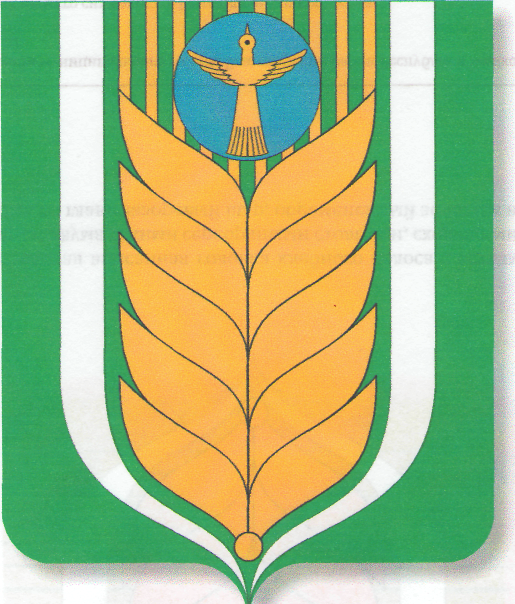 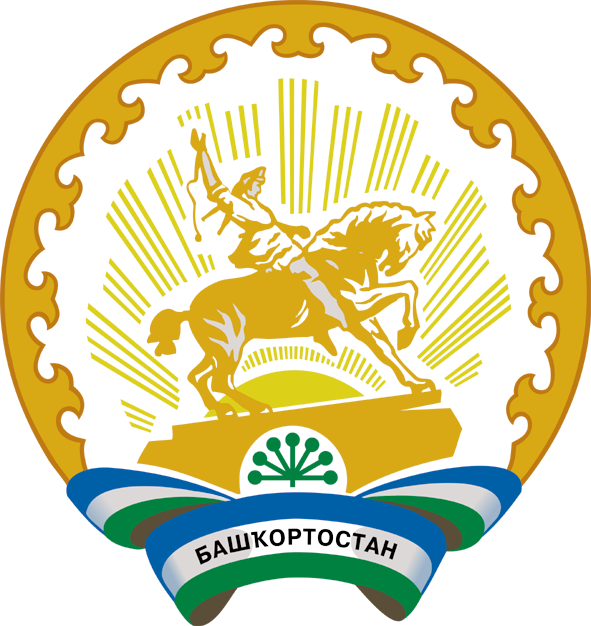 муниципаль районының Кашкалаша ауыл советы ауыл биләмәһе советы452747, Кашкалаша ауылы, Совет урамы, 56Тел. 8(34747)2-84-38 факс 2-84-90sp_kash@mail.ruСоветсельского поселения Кашкалашинский сельсовет     муниципального района               Благоварский район 452747, село Кашкалаши, ул.Советская, 56Тел. 8(34747)2-84-38 факс 2-84-90sp_kash@mail.ruПриложение № 1к решению Совета сельского поселения Кашкалашинский сельсовет муниципального района Благоварский район Республики Башкортостан от «22» декабря 2022  года № 21-173 «О бюджете сельского поселения Кашкалашинский сельсовет муниципального района Благоварский  район Республики Башкортостан на 2023 год и на плановый период 2024 и 2025 годов»       Код вида, подвида доходов бюджетаНаименованиеСуммаСуммаСуммаКод вида, подвида доходов бюджетаНаименование2023 год2024 год2025 годВСЕГО3 372 700,002 640 680,002 728 500,001 00 00000 00 0000 000НАЛОГОВЫЕ И НЕНАЛОГОВЫЕ ДОХОДЫ1 375 500,001 396 000,001 415 800,001 01 00000 00 0000 000НАЛОГИ НА ПРИБЫЛЬ, ДОХОДЫ230 100,00240 400,00249 900,001 01 02010 01 0000 110Налог на доходы физических лиц с доходов, источником которых является налоговый агент, за исключением доходов, в отношении которых исчисление и уплата налога осуществляются в соответствии со статьями 227, 227.1 и 228 Налогового кодекса Российской Федерации (сумма платежа (перерасчеты, недоимка и задолженность по соответствующему платежу, в том числе по отмененному)222 900,00232 700,00241 800,001 01 02020 01 0000 110Налог на доходы физических лиц с доходов, полученных от осуществления деятельности физическими лицами, зарегистрированными в качестве индивидуальных предпринимателей, нотариусов, занимающихся частной практикой, адвокатов, учредивших адвокатские кабинеты, и других лиц, занимающихся частной практикой в соответствии со статьей 227 Налогового кодекса Российской Федерации700,00700,00800,001 01 02030 01 0000 110Налог на доходы физических лиц с доходов, полученных физическими лицами в соответствии со статьей 228 Налогового кодекса Российской Федерации3 000,003 400,003 500,001 01 02080 01 0000 110Налог на доходы физических лиц в части суммы налога, превышающей 650 000 рублей, относящейся к части налоговой базы, превышающей 5 000 000 рублей (за исключением налога на доходы физических лиц с сумм прибыли контролируемой иностранной компании, в том числе фиксированной прибыли контролируемой иностранной компании)3 500,003 600,003 800,001 06 00000 00 0000 000НАЛОГИ НА ИМУЩЕСТВО1 072 000,001 082 200,001 092 500,001 06 01000 00 1000 000Налог на имущество физических лиц188 000,00188 900,00189 800,001 06 01030 10 1000 110Налог на имущество физических лиц, взимаемый по ставкам, применяемым к объектам налогообложения, расположенным в границах сельских поселений188 000,00188 900,00189 800,001 06 06000 00 1000 110Земельный налог884 000,00893 300,00902 700,001 06 06033 10 1000 110Земельный налог с организаций, обладающих земельным участком, расположенным в границах сельских поселений290 000,00290 000,00290 000,001 06 06043 10 1000 110Земельный налог с физических лиц, обладающих земельным участком, расположенным в границах сельских поселений594 000,00603 300,00612 700,001 08 00000 00 0000 000ГОСУДАРСТВЕННАЯ ПОШЛИНА3 400,003 400,003 400,00108 04020 01 1000 110Государственная пошлина за совершение нотариальных действий должностными лицами органов местного самоуправления, уполномоченными в соответствии с законодательными актами Российской Федерации на совершение нотариальных действий3 400,003 400,003 400,001 11 00000 00 0000 000ДОХОДЫ ОТ ИСПОЛЬЗОВАНИЯ ИМУЩЕСТВА, НАХОДЯЩЕГОСЯ В ГОСУДАРСТВЕННОЙ И МУНИЦИПАЛЬНОЙ СОБСТВЕННОСТИ70 000,0070 000,0070 000,001 11 05000 00 0000 000Доходы, получаемые в виде арендной либо иной платы за передачу в возмездное пользование государственного и муниципального имущества (за исключением имущества бюджетных 
и автономных учреждений, 
а также имущества государственных 
и муниципальных унитарных предприятий, в том числе казенных)70 000,0070 000,0070 000,001 11 05025 10 0000 120Доходы, получаемые в виде арендной платы, а также средства от продажи права на заключение договоров аренды за земли, находящиеся в собственности сельских поселений (за исключением земельных участков муниципальных бюджетных и автономных учреждений)70 000,0070 000,0070 000,002 00 00000 00 0000 000БЕЗВОЗМЕЗДНЫЕ ПОСТУПЛЕНИЯ1997200,001244680,001312700,002 02 10000 00 0000 000Дотации бюджетам бюджетной системы Российской Федерации814 500,00710 280,00774 200,00202 16001 10 0000 150Дотации бюджетам сельских поселений на выравнивание бюджетной обеспеченности из бюджетов муниципальных районов814 500,00710 280,00774 200,002 02 30000 00 0000 000Субвенции бюджетам бюджетной системы Российской Федерации107 800,00109 400,00112 500,002 02 35118 10 0000 150Субвенции бюджетам сельских поселений на осуществление первичного воинского учета органами местного самоуправления поселений, муниципальных и городских округов107 800,00109 400,00112 500,002 02 40000 00 0000 000Иные межбюджетные трансферты424 900,00425 000,00426 000,002 02 40014 10 0000 150Межбюджетные трансферты, передаваемые бюджетам сельских поселений из бюджетов муниципальных районов на осуществление части полномочий по решению вопросов местного значения в соответствии с заключенными соглашениями424 900,00425 000,00426 000,002 02 49999 10 7404 150Прочие межбюджетные трансферты, передаваемые бюджетам сельских поселений (мероприятия по благоустройству территорий населенных пунктов, коммунальному хозяйству, обеспечению мер пожарной безопасности и охране окружающей среды в границах сельских поселений)500 000,000,000,002 02 90000 00 0000 000Прочие безвозмездные поступления от других бюджетов бюджетной системы150 000,000,000,002 02 90054 10 0000 150Прочие безвозмездные поступления в бюджеты сельских поселений от бюджетов муниципальных районов150 000,000,000,00                                                                                                                                                                      Приложение № 2к решению Совета сельского поселения Кашкалашинский сельсовет муниципального района Благоварский район Республики Башкортостан от «22» декабря 2022  года № 21-173 «О бюджете сельского поселения Кашкалашинский сельсовет муниципального района Благоварский  район Республики Башкортостан на 2023 год и на плановый период 2024 и 2025 годов»       НаименованиеРзПрЦсрВр                                          Сумма                                          Сумма                                          СуммаНаименованиеРзПрЦсрВр202320242025Всего3 372 700,002 640 680,002 728 500,00Общегосударственные вопросы01002 085 500,002 005 123,002 069 600,00Функционирование высшего должностного лица субъекта Российской Федерации и муниципального образования0102918 633,00918 633,00918 633,00Муниципальная программа "Развитие муниципальной службы в сельском поселении  Кашкалашинский сельсовет муниципального района Благоварский район Республики Башкортостан"01022300000000918 633,00918 633,00918 633,00Подпрограмма "Развитие муниципальной службы в сельском поселении  Кашкалашинский сельсовет муниципального района Благоварский район Республики Башкортостан"01022300000000918 633,00  918 633,00   918 633,00Основное мероприятие  «Руководство и управление в сфере установленных функций»01022300000000918 633,00918 633,00918 633,00Глава местного самоуправления01022300002030918 633,00918 633,00918 633,00Расходы на выплаты персоналу в целях обеспечения выполнения функций муниципальными органами, казенными учреждениями, органами управления муниципальными внебюджетными фондами01022300002030100918 633,00  918 633,00  918 633,00Функционирование Правительства Российской Федерации, высших исполнительных органов государственной власти субъектов Российской Федерации, местных администраций01041 146 867,001 066 490,001 130 967,00Муниципальная программа "Развитие муниципальной службы в сельском поселении  Кашкалашинский сельсовет муниципального района Благоварский район Республики Башкортостан"010423000000001 146 867,001 066 490,001 130 967,00Подпрограмма "Развитие муниципальной службы в сельском поселении  Кашкалашинский  сельсовет муниципального района Благоварский район Республики Башкортостан"010423000000001 146 867,001 066 490,001 130 967,00Основное мероприятие  «Руководство и управление в сфере установленных функций»010423000000001 146 867,001 130 967,001 130 967,00Аппараты органов местного самоуправления010423000020401 146 867,001 066 490,001 130 967,00Расходы на выплаты персоналу в целях обеспечения выполнения функций муниципальными органами, казенными учреждениями, органами управления муниципальными внебюджетными фондами01042300002040100888 697,00888 697,00888 697,00Закупка товаров, работ и услуг для государственных (муниципальных) нужд01042300002040200248 170,00167 793,00232 270,00Иные бюджетные ассигнования0104230000204080010 000,0010 000,0010 000,00Резервные фонды011120 000,0020 000,0020 000,00Непрограммные расходы0111990000000020 000,0020 000,0020 000,00Непрограммные расходы0111990000000020 000,0020 000,0020 000,00Непрограммные расходы0111990000000020 000,0020 000,0020 000,00Резервные фонды местных администраций0111990000750020 000,0020 000,0020 000,00Иные бюджетные ассигнования0111990000750080020 000,0020 000,0020 000,00Условно утвержденные расходы9900052 657,00109 500,00Непрограммные расходы99999900000000052 657,00109 500,00Условно утвержденные расходы99999999999999052 657,00109 500,00Иные средства99999999999999900052 657,00109 500,00Национальная оборона0200107 800,00109 400,00112 500,00Мобилизационная и вневойсковая подготовка0203107 800,00109 400,00112 500,00Муниципальная программа «Комплексное развитие территории сельского поселения Кашкалашинский сельсовет муниципального района Благоварский район на 2023-2025 годы»02031000000000107 800,00109 400,00112 500,00Подпрограмма «Осуществление государственных полномочий по первичному воинскому учету на территории сельского поселения  Кашкалашинский сельсовет муниципального района Благоварский район на 2023-2025 годы»02031040000000107 800,00109 400,00112 500,00Основное направление «Обеспечение сбора, хранение и обработку сведений, содержащихся в документах первичного воинского учета»02031040151180107 800,00109 400,00112 500,00Осуществление первичного воинского учета на территориях, где отсутствуют военные комиссариаты, за счет средств федерального бюджета02031040151180107 800,00109 400,00112 500,00Расходы на выплаты персоналу в целях обеспечения выполнения функций муниципальными органами, казенными учреждениями, органами управления муниципальными внебюджетными фондами02031040151180100107 800,00109 400,00112 500,00Закупка товаров, работ и услуг для государственных (муниципальных) нужд02031040151180200000НАЦИОНАЛЬНАЯ ЭКОНОМИКА0400424 900,00425 000,00426 000,00Дорожное хозяйство (дорожные фонды)0409424 900,00425 000,00426 000,00Муниципальная программа» Комплексное развитие территории сельского поселения»04091000000000424 900,00425 000,00426 000,00Дорожная деятельность в сельском поселении04091020000000424 900,00425 000,00426 000,00Выполнение работ по строительству и реконструкции автомобильных дорог общего пользования местного значения04091020100000424 900,00425 000,00426 000,00Дорожное хозяйство04091020103150424 900,00425 000,00426 000,00Закупка товаров, работ и услуг для государственных (муниципальных) нужд04091020103150200424 900,00425 000,00426 000,00Жилищно-коммунальное хозяйство0500754 500,0048 500,0010 900,00Коммунальное хозяйство05029900000000150 000,0000Непрограммные расходы05029900000000150 000,0000Непрограммные расходы05029900000000150 000,0000Мероприятия в области коммунального хозяйства05029900003560150 000,0000Закупка товаров, работ и услуг  для обеспечения государственных (муниципальных) нужд05029900003560200150 000,0000Благоустройство0503604 500,0048 500,0010 900,00Муниципальная программа «Комплексное развитие территории сельского поселения Кашкалашинский сельсовет муниципального района Благоварский район на 2023-2025 годы»05031000000000604 500,0048 500,0010 900,00Подпрограмма "Благоустройство территории сельского поселения Кашкалашинский сельсовет муниципального района Благоварский район на 2023-2025 годы»05031010000000  604 500,0048 500,0010 900,00Основное мероприятие «Повышение степени благоустройства  территорий населенных пунктов»05031010100000604 500,0048 500,0010 900,00Мероприятия по благоустройству территорий05031010106050104 500,0048 500,0010 900,00Закупка товаров, работ и услуг для государственных (муниципальных) нужд05031010106050200104 500,0048 500,0010 900,00Иные межбюджетные трансферты на финансирование мероприятий по благоустройству территорий населенных пунктов, коммунальному хозяйству, обеспечению мер пожарной безопасности и осуществлению дорожной деятельности в границах сельских поселений05031010174040500 000,0000Закупка товаров, работ и услуг для государственных (муниципальных) нужд05031010174040200500 000,0000                           Наименование      ЦсрВрСуммаСуммаСумма                           Наименование      ЦсрВр202320242025Всего3 372 700,002 640 680,002 728 500,00Муниципальная программа «Комплексное развитие территории сельского поселения Кашкалашинский   сельсовет муниципального района Благоварский район на 2023-2025 годы»10000000001 137 200,00582 900,00549 400,00Подпрограмма "Благоустройство территории сельского поселения Кашкалашинский сельсовет муниципального района Благоварский район на 2019-2021 годы»1010100000604 500,0048 500,0010 900,00Основное мероприятие «Повышение степени благоустройства  территорий населенных пунктов»1010100000604 500,0048 500,0010 900,00Мероприятия по благоустройству территорий1010106050104 500,0048 500,0010 900,00Закупка товаров, работ и услуг для государственных (муниципальных) нужд1010106050200104 500,0048 500,0010 900,00Основное мероприятие «Повышение степени благоустройства  территорий населенных пунктов»1010174040500 000,0000Иные межбюджетные трансферты на финансирование мероприятий по благоустройству территорий населенных пунктов, коммунальному хозяйству, обеспечению мер пожарной безопасности и осуществлению дорожной деятельности в границах сельских поселений1010174040200500 000,0000Дорожная деятельность в сельском поселении1020000000424 900,00425 000,00426 000,00Выполнение работ по строительству и реконструкции автомобильных дорог общего пользования местного значения1020100000424 900,00425 000,00426 000,00Дорожное хозяйство1020103150424 900,00425 000,00426 000,00Закупка товаров, работ и услуг для обеспечения государственных (муниципальных) нужд1020103150200424 900,00425 000,00426 000,00Подпрограмма «Осуществление государственных полномочий по первичному воинскому учету на территории сельского поселения  Кашкалашинский сельсовет муниципального района Благоварский район на 2023-2025 годы»1040000000107 800,00109 400,00112 500,00Основное направление «Обеспечение сбора, хранение и обработку сведений, содержащихся в документах первичного воинского учета»1040151180107 800,00109 400,00112 500,00Осуществление первичного воинского учета на территориях, где отсутствуют военные комиссариаты, за счет средств федерального бюджета1040151180107 800,00109 400,00112 500,00Расходы на выплаты персоналу в целях обеспечения выполнения функций муниципальными органами, казенными учреждениями, органами управления муниципальными внебюджетными фондами1040151180100107 800,00109 400,00112 500,00Закупка товаров, работ и услуг для государственных (муниципальных) нужд1040151180200000Муниципальная программа "Развитие муниципальной службы в сельском поселении Кашкалашинский  сельсовет муниципального района Благоварский район Республики Башкортостан"23000000002 065 500,001 985 123,002 049 600,00Подпрограмма "Развитие муниципальной службы в сельском поселении  Кашкалашинский сельсовет муниципального района Благоварский район Республики Башкортостан"23000000002 065 500,001 985 123,002 049 600,00Основное мероприятие  «Руководство и управление в сфере установленных функций»23000000002 065 500,001 985 123,002 049 600,00Глава местного самоуправления2300002030918 633,00918 633,00918 633,00Расходы на выплаты персоналу в целях обеспечения выполнения функций муниципальными органами, казенными учреждениями, органами управления муниципальными внебюджетными фондами2300002030100918 633,00918 633,00918 633,00Аппараты органов местного самоуправления23000020401 146 867,001 066 490,001 130 967,00Расходы на выплаты персоналу в целях обеспечения выполнения функций муниципальными органами, казенными учреждениями, органами управления муниципальными внебюджетными фондами2300002040100888 697,00 888 697,00888 697,00Закупка товаров, работ и услуг для государственных (муниципальных) нужд2300002040200248 170,00 167 793,00232 270,00Иные бюджетные ассигнования230000204080010 000,0010 000,0010 000,00Непрограммные расходы9900000000170 000,0072 657,00129 500,00Непрограммные расходы9900000000170 000,0072 657,00129 500,00Непрограммные расходы9900000000170 000,0072 657,00129 500,00Мероприятия в области коммунального хозяйства9900003560150 000,0000Закупка товаров, работ и услуг  для обеспечения государственных (муниципальных) нужд9900003560200150 000,0000Резервные фонды местных администраций990000750020 000,0020 000,0020 000,00Иные бюджетные ассигнования990000750080020 000,0020 000,0020 000,00Условно утвержденные расходы9999999999052 657,00109 500,00Иные расходы9999999999900052 657,00109 500,00 Приложение № 4к решению Совета сельского поселения Кашкалашинский сельсовет муниципального района Благоварский район Республики Башкортостан от «22» декабря  2022  года № 21-173 «О бюджете сельского поселения Кашкалашинский сельсовет муниципального района Благоварский  район Республики Башкортостан на 2023 год и на плановый период 2024 и 2025 годов»       НаименованиеВедомствоЦсрВр                      Сумма                      Сумма                      СуммаНаименованиеВедомствоЦсрВр202320242025Всего3 372 700,002 640 680,002 728 500,00Муниципальная программа «Комплексное развитие территории сельского поселения Кашкалашинский сельсовет муниципального района Благоварский район на 2023-2025 годы»79110000000001 137 200,00582 900,00549 400,00Подпрограмма "Благоустройство территории сельского поселения  Кашкалашинский сельсовет муниципального района Благоварский район на 2018-2022 годы»7911010000000604 500,0048 500,0010 900,00Основное мероприятие «Повышение степени благоустройства  территорий населенных пунктов»7911010000000604 500,0048 500,0010 900,00Мероприятия по благоустройству территорий7911010106050104 500,0048 500,0010 900,00Закупка товаров, работ и услуг для государственных (муниципальных) нужд7911010106050200104 500,0048 500,0010 900,00Иные межбюджетные трансферты на финансирование мероприятий по благоустройству территорий населенных пунктов, коммунальному хозяйству, обеспечению мер пожарной безопасности и осуществлению дорожной деятельности в границах сельских поселений7911010174040500 000,0000Закупка товаров, работ и услуг для государственных (муниципальных) нужд7911010174040200500 000,0000Дорожная деятельность в сельском поселении7911020000000424 900,00425 000,00426 000,00Выполнение работ по строительству и реконструкции автомобильных дорог общего пользования местного значения7911020100000424 900,00425 000,00426 000,00Дорожное хозяйство7911020103150424 900,00425 000,00426 000,00Закупка товаров, работ и услуг для обеспечения государственных (муниципальных) нужд7911020103150200424 900,00425 000,00426 000,00Подпрограмма «Осуществление государственных полномочий по первичному воинскому учету на территории сельского поселения  Кашкалашинский  сельсовет муниципального района Благоварский район на 2023-2025 годы»7911040000000107 800,00109 400,00112 500,00Основное направление «Обеспечение сбора, хранение и обработку сведений, содержащихся в документах первичного воинского учета»7911040151180107 800,00109 400,00112 500,00Осуществление первичного воинского учета на территориях, где отсутствуют военные комиссариаты, за счет средств федерального бюджета7911040151180107 800,00109 400,00112 500,00Расходы на выплаты персоналу в целях обеспечения выполнения функций муниципальными органами, казенными учреждениями, органами управления муниципальными внебюджетными фондами7911040151180100107 800,00109 400,00112 500,00Закупка товаров, работ и услуг для государственных (муниципальных) нужд7911040151180200000Муниципальная программа "Развитие муниципальной службы в сельском поселении Кашкалашинский сельсовет муниципального района Благоварский район Республики Башкортостан"79123000000002 065 500,001 985 123,002 049 600,00Подпрограмма "Развитие муниципальной службы в сельском поселении  Кашкалашинский  сельсовет муниципального района Благоварский район Республики Башкортостан"79123000000002 065 500,001 685 123,002 049 600,00Основное мероприятие  «Руководство и управление в сфере установленных функций»79123000000002 065 500,001 685 123,002 049 600,00Глава местного самоуправления7912300002030918 633,00918 633,00918 633,00Расходы на выплаты персоналу в целях обеспечения выполнения функций муниципальными органами, казенными учреждениями, органами управления муниципальными внебюджетными фондами7912300002030100918 633,00918 633,00918 633,00Аппараты органов местного самоуправления79123000020401 146 867,001 066 490,001 130 967,00Расходы на выплаты персоналу в целях обеспечения выполнения функций муниципальными органами, казенными учреждениями, органами управления муниципальными внебюджетными фондами7912300002040100888 697,00888 697,00888 697,00Закупка товаров, работ и услуг для государственных (муниципальных) нужд7912300002040200248 170,00167 793,00232 270,00Иные бюджетные ассигнования791230000204080010 000,0010 000,0010 000,00Непрограммные расходы7919900000000170 000,0072 657,00129 500,00Непрограммные расходы7919900000000170 000,0072 657,00129 500,00Непрограммные расходы7919900000000170 000,0072 657,00129 500,00Мероприятия в области коммунального хозяйства7919900003560150 000,0000Закупка товаров, работ и услуг для государственных (муниципальных) нужд7919900003560200150 000,0000Резервные фонды местных администраций791990000750020 000,0020 000,0020 000,00Иные бюджетные ассигнования791990000750080020 000,0020 000,0020 000,00Условно утвержденные расходы 7919999999999052 657,00109 500,00Иные расходы7919999999999900052 657,00109 500,00